
Section A – Applicant detailsContact person for the purposes of the applicationSection B – Health service establishment details
Section C – Signature details
Provide the following for the application:Email privatehospitals@health.vic.gov.au with the completed Schedule 2 form to request an invoice for payment of the prescribed fee (refer to Private Hospitals – fees https://www.health.vic.gov.au/private-health-service-establishments/fees-for-private-health-service-establishments for the current prescribed fee). Payments must be made electronically.Guides for assisting with the completion of applications are available to download from https://www.health.vic.gov.au/private-health-service-establishments/forms-checklists-and-guidelines-for-private-health-service.Please send the signed and completed form by email to the Private Hospitals & Day Procedure Centres Unit privatehospitals@health.vic.gov.au

Schedule 2 – Application for 
Approval in Principle (AIP)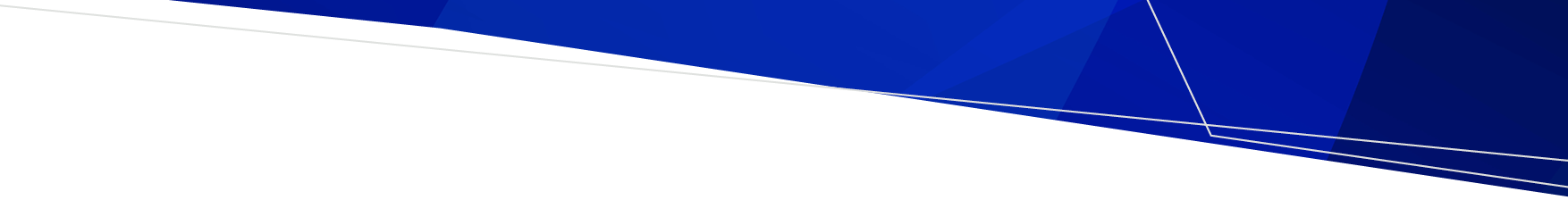 Health service establishmentsOFFICIALFull name of applicant (proprietor):Name of health service establishment:Full postal address of applicant:Contact name:Position/title:Mobile:Telephone:Email:If the application is a body corporate, the name and address of any director or officer of the body corporate who may exercise control over the health service establishment:If the application is a body corporate, the name and address of any director or officer of the body corporate who may exercise control over the health service establishment:Contact name:Position/title:Mobile:Telephone:Email:Contact name:The registration is for what type of health service establishment – please mark with an (x):The registration is for what type of health service establishment – please mark with an (x):The registration is for what type of health service establishment – please mark with an (x):Private hospitalPrivate hospitalDay procedure centreDay procedure centreMobile health serviceMobile health serviceName of proposed health service establishment:Name of proposed health service establishment:Full address of facility:Full address of facility:Postal address (if different):Postal address (if different):Municipality / LGA:Municipality / LGA:Telephone:Telephone:This application is for an approval in principle for – please mark with an (x):This application is for an approval in principle for – please mark with an (x):The use of particular land or premises as a health service establishmentPremises proposed to be constructed for use as a health service establishmentAlteration or extension to premises used, or proposed to be used, as a health service establishmentIn accordance with Section 70(3) of the Health Services Act 1988, I have given notice in writing of this application to any other person who has an interest in the land as owner or lessee. In accordance with Section 70(3) of the Health Services Act 1988, I have given notice in writing of this application to any other person who has an interest in the land as owner or lessee. Name of applicant (in BLOCK LETTERS):Signature of applicant:Date:To receive this publication in an accessible format, email the Private Hospitals & Day Procedure Centres Unit <privatehospitals@health.vic.gov.au>Authorised and published by the Victorian Government, 1 Treasury Place, Melbourne. © State of Victoria, Department of Health, May 2022. Available at Forms, checklists and guidelines for private health service establishments <https://www.health.vic.gov.au/private-health-service-establishments/forms-checklists-and-guidelines-for-private-health-service>